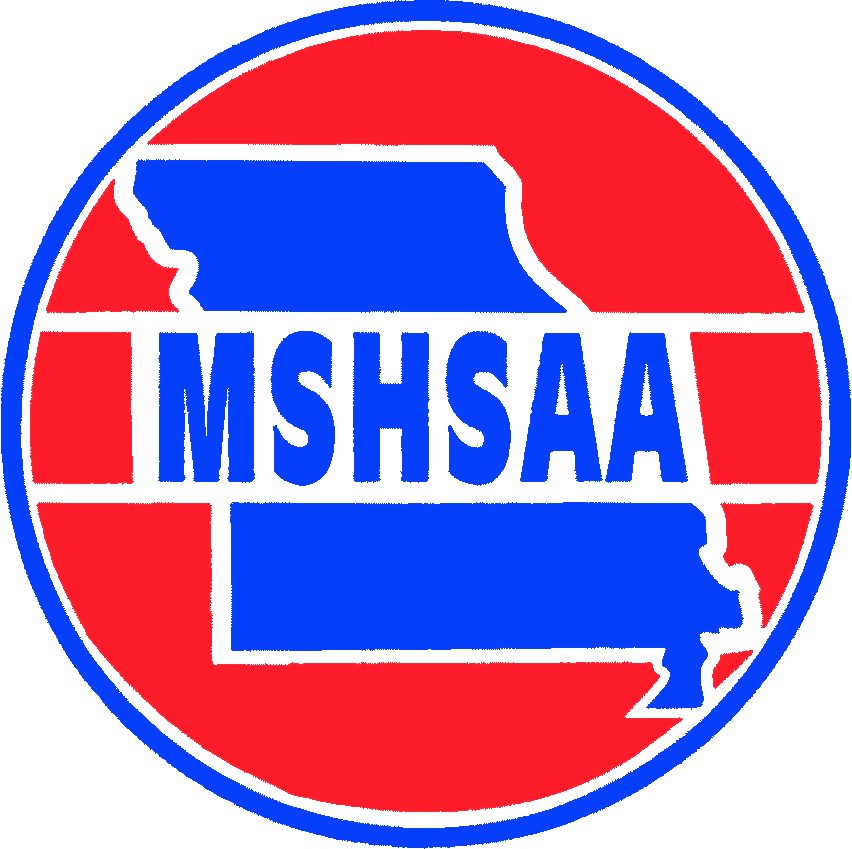 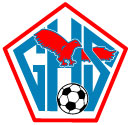 2021 Glendale JV RosterNo	Name				Grade		Position00	Meegan Randall		10		K1	Lily Strang			10		F2	Kylee Finnern		11		F3	Rashmi Berkwitz		12		M5 	*Charlie Robbins		12		D6	*McKenzie Robbins		12		D7	Izzy Johnson			10		M10	Scarlet Degner		10		M13	Molly Frech			12		D15	Dallas Hertel			09		D16	Sage Baker			10		M17	*Rhian Vonwiller		11		M20	Kimberly Allen		10		M21	Kacey McCoy		09		M23	Maddy Heinrichs		10		D24	Ayla Walden			09		M*	CaptainsHead Coach			Amelia Horras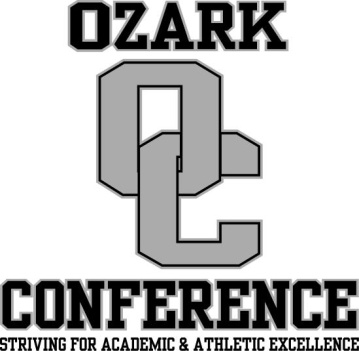 